Data Subject Consent FormI/We hereby grant State Bank of India WBB Bahrain (the Bank) and all its third-party processors authority to process my/our personal information/ data, for the purpose of;Assessing my/our application and make decisions as to whether the Bank are able to provide me/us with the products/services I have requested.I/We am/are aware this is necessary for the Bank’s legitimate interests to process personal information for the purposes of assessing my/our application form.I/We am/are aware that I/we can find a full description of what personal data the Bank collects and the purpose for collection and processing on the Bank’s website (https://bh.statebank/).I/We am/are aware that I/we may withdraw my/our consent at any time by using the Data Subject Consent Withdrawal Form found on the bank’s website (https://bh.statebank/).Signed by data subject:Name:Signature:Date: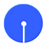 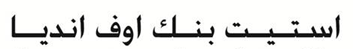 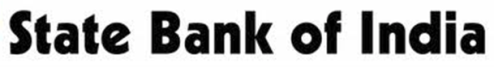 Wholesale Bank Branch, BahrainPO Box. 5466, Manama, BahrainFax: +973-17224692, 17212714  Tel: +973-17505168Email:opns.wbbbah@statebank.comSWIFT: SBINBMBH, Web: https://bh.statebank/